, do to the pen 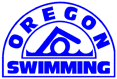 PO Box 449, West Linn, OR 97068 ~ Phone (503) 747-3702                 Mission Statement: To champion the development and achievement of the Oregon Swimming Community.Reports – July 2023Senior Chair - Shelly RawdingThis month we finalized the application for the Senior All Star Select Camp to be held in Coronado, CAOctober 26-29. Coaches will be Emily Melina, Scott Miyako and Matt Crum. Applications will be up onthe website and emailed out to teams mid-July. Hotel rooms are reserved, and Debbie is starting to lookat flight costs so we can get those reserved by early August. Applications will be due August 14th.I have met with Lissa Parker – our DEI chair – and Alex Nikitin about assisting with creating a DEI campthis September. It is planned for September 23rd at the Lake Oswego Pool. We are also planning anathlete clinic to be held in conjunction with the HOD – waiting to hear where the HOD will be held and ifwe have an athlete from Arena that will come to that one before additional plans are made for thatclinic.The Section meeting was not very well attended by Oregon Coaches (5 or 6 teams were all that wererepresented on the call). They changed the sectional standards to encourage more swimmers to attendthe meet in Boise this July. Details were emailed out to clubs after the meeting. You can find moreinformation on the website htps://www.teamunify.com/team/wzone/page/homeI did receive comments from three teams about the lateness of the 10 & Under and 11 & Overchampionship meet information being posted this summer. They all hoped that in the future OSI can getthose meets posted 2 months before the meet happens to help alleviate last minute stress from coachesabout the meet format, time standards, etc. and also help families with planning.DEI – Lissa ParkerAfter several Zoom DEI meetings consisting of Lissa Parker, Shelly Rawding ad Alex Nikitin we have comeup with two camp options for the fall of 2023.Firstly, we would like to propose a DEI select camp at the Lake Oswego pool mid-September 2023-working on the date presently. We would ask OSI coaches to nominate a couple of prospective swimmerswith B times or greater and focusing on a diversity athlete. We would then send the athletes aninvitation to join. The outline for the camp is proposed below. We would also like to invite speakerswilling to volunteer as well as athlete rep’s and swimmers with a history of excellence from OregonSwimming i.e. alumni.For a second camp we would like to focus on both DEI and Outreach, with at least 50% of the attendeesin the Outreach category. We would like to host this camp during the OSI Mini Expo Saturday September30th (location still TBD?). This camp would be open to swimmers with ABC times, and we could alsoconsider asking OSI coaches to nominate swimmers to attend- they should have some basic skills andlimited to age groups of 9-14/15 depending on coaches consideration. It would be advantageous to see ifwe have any sponsorship to invite an athlete to attend as speaker. (This is dependent on whether Arenais willing to sponsor an athlete, and feedback from the OSI Board as to how that camp should befocused).Lastly, we are planning to do a camp in early June 2024, in Eugene. I have been working with coach ScotKerr, ECSC to obtain the location and hope to have a camp focused on the Outreach and DEI swimmersfor the teams in the south so they do not have as much travel time to attend.We do have some funds in the budget to fund pool time, caps for the swimmers and also consideringgiving them a T shirt.Sample Camp Itinerary:8:00-9:00 am Registration & Group Photo9-9:15 am Welcome9:15-9:30 Team Building Activity9:30-9:50 Guest Speaker or Staff talk on a pre-selected topic10:00-11:30 Pool Session11:30 - Noon Starts / Turns12:15 Summary / Wrap upExecutive Director – Debbie LaderouteRegistration report:2022 202352023 (9/1/2022 -8/31/2023)Club Registration Season 1 Club 3 3Year-Round Club 53 55MemberRegistrationAdministrator 0 111Coach 247 274Flex Athlete 1109 957Junior Coach 2 33Official 448 454Other 195 180Premium Athlete 4169 4245Outreach 153 112Season 1 Athlete 252 280                                                                        OSI Board Meeting                                               Wednesday, July 5, 2023 - 7:00 pm, Zoom Conference Call                                                                        OSI Board Meeting                                               Wednesday, July 5, 2023 - 7:00 pm, Zoom Conference Call                                                                        OSI Board Meeting                                               Wednesday, July 5, 2023 - 7:00 pm, Zoom Conference Call                                                                        OSI Board Meeting                                               Wednesday, July 5, 2023 - 7:00 pm, Zoom Conference CallAttendees(Jack Burnett, Judi Creech, Matt Crum, Jeff Gudman, Ana Kaldy, Debbie Laderoute, Sheila Lovell-Otterstrom, Emily Melina, Scott Miyako, Lissa Parker, Chloe Knievel Priewe, Shelly Rawding, Rhonda Soule, Alexandra Tokman, Rex Watkins)(Jack Burnett, Judi Creech, Matt Crum, Jeff Gudman, Ana Kaldy, Debbie Laderoute, Sheila Lovell-Otterstrom, Emily Melina, Scott Miyako, Lissa Parker, Chloe Knievel Priewe, Shelly Rawding, Rhonda Soule, Alexandra Tokman, Rex Watkins)(Jack Burnett, Judi Creech, Matt Crum, Jeff Gudman, Ana Kaldy, Debbie Laderoute, Sheila Lovell-Otterstrom, Emily Melina, Scott Miyako, Lissa Parker, Chloe Knievel Priewe, Shelly Rawding, Rhonda Soule, Alexandra Tokman, Rex Watkins)TOPICDISCUSSION/ RECOMMENDATIONACTION/ FOLLOW UPACTION/ FOLLOW UP Welcome, Agenda Items/Consent Agenda, Special Announcements Welcome, Agenda Items/Consent Agenda, Special Announcements Welcome, Agenda Items/Consent Agenda, Special Announcements Welcome, Agenda Items/Consent Agenda, Special AnnouncementsEmily Melina officially opened the meeting at 7:00 pm. Thank you to Albany and Mt. Hood for being ourchampionship meet hosts this season!Consent agenda items to add or pull for discussion:● Lissa has a couple of updates on the DEI Western Zone and has a couple questions on the work thatOSI has been doing.Emily Melina officially opened the meeting at 7:00 pm. Thank you to Albany and Mt. Hood for being ourchampionship meet hosts this season!Consent agenda items to add or pull for discussion:● Lissa has a couple of updates on the DEI Western Zone and has a couple questions on the work thatOSI has been doing.Emily Melina officially opened the meeting at 7:00 pm. Thank you to Albany and Mt. Hood for being ourchampionship meet hosts this season!Consent agenda items to add or pull for discussion:● Lissa has a couple of updates on the DEI Western Zone and has a couple questions on the work thatOSI has been doing.Emily Melina officially opened the meeting at 7:00 pm. Thank you to Albany and Mt. Hood for being ourchampionship meet hosts this season!Consent agenda items to add or pull for discussion:● Lissa has a couple of updates on the DEI Western Zone and has a couple questions on the work thatOSI has been doing.Treasurer’s Report - Rhonda SouleTreasurer’s Report - Rhonda SouleTreasurer’s Report - Rhonda SouleTreasurer’s Report - Rhonda SouleRhonda Soule - Nothing to add from written report; submitted a “June results” compared to year-to-dateresults.Rex Watkins - Under travel it looks like we have already purchased airline tickets for Zones. Rhondaconfirmed. Rex inquired about the negative amount in financial services.Rhonda Soule – Rhonda started putting in the amount OSI collects from Teams for credit card and ACH usethrough TeamUnify, and it just fell this month that the amount that we collected from them was more than ourother financial fees for the month.The other admin expense $500 was payment to Chehalem - reimbursement for computer equipment & laborfrom Three Rivers League for HS district. This was offset by admin income of $500 paid to OSI from TRL inMay.Rex Watkins – Make a motion to approve the Treasurer’s Report. Lissa Parker second.Treasurer’s report approved.Rhonda Soule - Nothing to add from written report; submitted a “June results” compared to year-to-dateresults.Rex Watkins - Under travel it looks like we have already purchased airline tickets for Zones. Rhondaconfirmed. Rex inquired about the negative amount in financial services.Rhonda Soule – Rhonda started putting in the amount OSI collects from Teams for credit card and ACH usethrough TeamUnify, and it just fell this month that the amount that we collected from them was more than ourother financial fees for the month.The other admin expense $500 was payment to Chehalem - reimbursement for computer equipment & laborfrom Three Rivers League for HS district. This was offset by admin income of $500 paid to OSI from TRL inMay.Rex Watkins – Make a motion to approve the Treasurer’s Report. Lissa Parker second.Treasurer’s report approved.Rhonda Soule - Nothing to add from written report; submitted a “June results” compared to year-to-dateresults.Rex Watkins - Under travel it looks like we have already purchased airline tickets for Zones. Rhondaconfirmed. Rex inquired about the negative amount in financial services.Rhonda Soule – Rhonda started putting in the amount OSI collects from Teams for credit card and ACH usethrough TeamUnify, and it just fell this month that the amount that we collected from them was more than ourother financial fees for the month.The other admin expense $500 was payment to Chehalem - reimbursement for computer equipment & laborfrom Three Rivers League for HS district. This was offset by admin income of $500 paid to OSI from TRL inMay.Rex Watkins – Make a motion to approve the Treasurer’s Report. Lissa Parker second.Treasurer’s report approved.Rhonda Soule - Nothing to add from written report; submitted a “June results” compared to year-to-dateresults.Rex Watkins - Under travel it looks like we have already purchased airline tickets for Zones. Rhondaconfirmed. Rex inquired about the negative amount in financial services.Rhonda Soule – Rhonda started putting in the amount OSI collects from Teams for credit card and ACH usethrough TeamUnify, and it just fell this month that the amount that we collected from them was more than ourother financial fees for the month.The other admin expense $500 was payment to Chehalem - reimbursement for computer equipment & laborfrom Three Rivers League for HS district. This was offset by admin income of $500 paid to OSI from TRL inMay.Rex Watkins – Make a motion to approve the Treasurer’s Report. Lissa Parker second.Treasurer’s report approved.Past Minutes Past Minutes Past Minutes Past Minutes - Rex Watkins: When discussing dual meets the word “smaller” should be removed when discussing sanctionfees. The fees are being avoided all together. There is also a grammatical error where “two” should replace“to” when discussing championship meet fees.- With those two minor corrections, Rex makes a motion to approve the June meeting minutes.- Jack Burnett second. Minutes approved.- Rex Watkins: When discussing dual meets the word “smaller” should be removed when discussing sanctionfees. The fees are being avoided all together. There is also a grammatical error where “two” should replace“to” when discussing championship meet fees.- With those two minor corrections, Rex makes a motion to approve the June meeting minutes.- Jack Burnett second. Minutes approved.- Rex Watkins: When discussing dual meets the word “smaller” should be removed when discussing sanctionfees. The fees are being avoided all together. There is also a grammatical error where “two” should replace“to” when discussing championship meet fees.- With those two minor corrections, Rex makes a motion to approve the June meeting minutes.- Jack Burnett second. Minutes approved.- Rex Watkins: When discussing dual meets the word “smaller” should be removed when discussing sanctionfees. The fees are being avoided all together. There is also a grammatical error where “two” should replace“to” when discussing championship meet fees.- With those two minor corrections, Rex makes a motion to approve the June meeting minutes.- Jack Burnett second. Minutes approved.Chair ReportsChair ReportsChair ReportsChair ReportsGeneral Chair See submitted report. // No report.See submitted report. // No report.See submitted report. // No report.Admin Chair	See submitted report. // No report.See submitted report. // No report.See submitted report. // No report.Senior ChairSee submitted report. Senior Chair Report - Shelly RawdingSee submitted report. Senior Chair Report - Shelly RawdingSee submitted report. Senior Chair Report - Shelly RawdingAge Group ChairSee submitted report. // No report.See submitted report. // No report.See submitted report. // No report.Coaches Rep. See submitted report. // No report.See submitted report. // No report.See submitted report. // No report.Officials See submitted report. // No report.See submitted report. // No report.See submitted report. // No report.Op. Risk CoordinatorSee submitted report. // No report.See submitted report. // No report.See submitted report. // No report.Safe SportCoordinator See submitted report. // No report.See submitted report. // No report.See submitted report. // No report.DEI See submitted report. DEI Report - Lissa ParkerSee submitted report. DEI Report - Lissa ParkerSee submitted report. DEI Report - Lissa ParkerAthletes See submitted report. // No report.See submitted report. // No report.See submitted report. // No report.SanctionsSee submitted report. // No report.See submitted report. // No report.See submitted report. // No report.OfficeSee submitted report. Office Report - Debbie Laderoute See submitted report. Office Report - Debbie Laderoute See submitted report. Office Report - Debbie Laderoute OtherSee submitted report. // Technical Planning Chair Report – Sheila Lovell-Otterstrom See submitted report. // Technical Planning Chair Report – Sheila Lovell-Otterstrom See submitted report. // Technical Planning Chair Report – Sheila Lovell-Otterstrom New Business & Pulled ReportsNew Business & Pulled ReportsNew Business & Pulled ReportsNew Business & Pulled ReportsDEILissa Parker – See submitted report. We are still trying to finalize the datefor the Select Camp in September. Our intention is to do one that is a selectcamp and ask coaches to submit athletes that would be suitable for it. Emilyis looking into when pool space at Lake Oswego will work, should know bythe end of the week. The second camp would be around the Mini Expo thatwould be more for all comers with a certain focus on adding DEI andoutreach swimmers.Debbie – We are down to two locations for the Mini Expo, Debbie is hopingto know by the end of the week. We are still working on getting an Arenaathlete and is hoping to hear by the end of the week.Lissa Parker – Lissa has been speaking with Scott Kerr in Eugene and wouldlike to do one for the “southern portion” in Eugene in the beginning of Junenext year. Echo Hollow pool seems like it is the best bet. Hopefully we canattract some teams from the south.Lissa Parker – For the Western Zone, they are trying to finish puttingtogether a DEI select camp at trials. They would like each LSC to send acouple of athletes, the DEI chair, and maybe another attendee from our LSC.They will be footing some of the bill, but each LSC will have to budget forpart of it. Still being finalized. Article 15 – A brief for disabled athletes they are trying to pass. Lissa istrying to get a final copy we can send out for everyone to look at.Essentially it states that the athlete and the coach are responsible for lettingthe head referee and starter know before the meet of the disabled athlete andwhat accommodations are made to get the athlete to the block. The WesternZone would like to pass it at their August meeting.Lissa Parker – See submitted report. We are still trying to finalize the datefor the Select Camp in September. Our intention is to do one that is a selectcamp and ask coaches to submit athletes that would be suitable for it. Emilyis looking into when pool space at Lake Oswego will work, should know bythe end of the week. The second camp would be around the Mini Expo thatwould be more for all comers with a certain focus on adding DEI andoutreach swimmers.Debbie – We are down to two locations for the Mini Expo, Debbie is hopingto know by the end of the week. We are still working on getting an Arenaathlete and is hoping to hear by the end of the week.Lissa Parker – Lissa has been speaking with Scott Kerr in Eugene and wouldlike to do one for the “southern portion” in Eugene in the beginning of Junenext year. Echo Hollow pool seems like it is the best bet. Hopefully we canattract some teams from the south.Lissa Parker – For the Western Zone, they are trying to finish puttingtogether a DEI select camp at trials. They would like each LSC to send acouple of athletes, the DEI chair, and maybe another attendee from our LSC.They will be footing some of the bill, but each LSC will have to budget forpart of it. Still being finalized. Article 15 – A brief for disabled athletes they are trying to pass. Lissa istrying to get a final copy we can send out for everyone to look at.Essentially it states that the athlete and the coach are responsible for lettingthe head referee and starter know before the meet of the disabled athlete andwhat accommodations are made to get the athlete to the block. The WesternZone would like to pass it at their August meeting.Old BusinessOld BusinessOld BusinessP&P to align with ChampionshipMeet Info Emily Melina – We discussed this in closed session last month, but do nothave minutes on the discussion. Please see submitted report.Sheila Lovell-Otterstrom – Makes a motion, as it was approved in the closedsession, that we vote again.Scott Miyako second. All in favor of re-voting.Proposal - The scratch and seeding deadline shall be 15 minutes after thestart of warm-ups instead of 30 minutes. This aligns with what we havebeen doing and is in our meet document.Rex Watkins – Makes a motion to approve the language change to 15minutes from 30 minutes as highlighted in the document.Shelly Rawding second. Motion approved officially.Hall of FameShelly Rawding – OSI Hall of Fame committee got together and they wouldlike to put forward two nominees. The first nominee is Jody Schaffer. Shewas on the USA Paralympic Swim Team at the Barcelona 1988 games in the50 and 100 FR, and 200 FR relay, and she got bronze in the 100 BR. Shequalifies automatically as a Paralympian. For our first Coach in the Hall ofFame, Bud Taylor, has been a coach since 1955. The committee is askingyou to support these individuals well. Is there any further discussion onthese two candidates before we vote?Rex Watkins and Jeff Gudman gave praise to Bud Taylor.This year’s class for the Hall of Fame has been approved. They will beinducted at Top 5 in the Fall.Next Meeting (s) at 7:00 PMNext Meeting (s) at 7:00 PMNext Meeting (s) at 7:00 PMOnline Zoom BOD Meeting August 9, 2023, at 7:00 PM.With no other business, the meeting was adjourned at approximately (7:25) PMOnline Zoom BOD Meeting August 9, 2023, at 7:00 PM.With no other business, the meeting was adjourned at approximately (7:25) PMOnline Zoom BOD Meeting August 9, 2023, at 7:00 PM.With no other business, the meeting was adjourned at approximately (7:25) PM